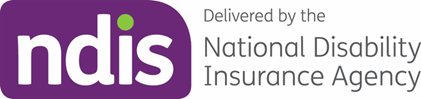 Home and Living Demonstration Projects – Round 2Empowering Participants: Information, Assistance and Connections Grant RoundQuestions and Answers – Addendum 1GeneralSummaryThe following Addendum is issued in reference to SPC0002473 Grant Opportunity and should be read in addition with the documents and information already provided on the NDIS website.Questions and AnswersQuestion 1 – Will the NDIA support retrospective funding of the grant?No, the NDIA will not support retrospective funding and this information is provided in Section 10.1 of the Grant Opportunity GuidelinesQuestion 2 – How does the Empowering Participants: Information, Assistance and Connections Grant Round differ to programs funded under Information, Linkages and Capacity Building (ILC)?The current grant round is seeking to build on existing work that is happening in the sector and to make a contribution to the overall effort to improve access to quality information, assistance and connection support for participants.We recognise that there is a need to explain how these projects would complement the Government’s investments in providing information to all people with disability through ILC. The round will complement any existing ILC projects targeting all people with disability by specifically focusing on NDIS participants currently receiving home and living supports.  